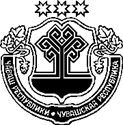 ЧӐВАШ РЕСПУБЛИКИНСАККУНӖЧӐВАШ РЕСПУБЛИКИН "ЧӐВАШ РЕСПУБЛИКИНЧИ МУНИЦИПАЛИТЕТСЛУЖБИ ҪИНЧЕН" САККУНӖ ҪУМНЕ 1-МӖШ ХУШСА ҪЫРНИНЕ УЛШӐНУ КӖРТЕССИ ҪИНЧЕНЧӑваш Республикин Патшалӑх Канашӗ2021 ҫулхи раштав уйӑхӗн 21-мӗшӗнчейышӑннӑ1 статьяЧӑваш Республикин "Чӑваш Республикинчи муниципалитет служби ҫинчен" 2007 ҫулхи юпа уйӑхӗн 5-мӗшӗнчи 62 №-лӗ саккунӗ (Чӑваш Республикин Патшалӑх Канашӗн ведомоҫӗсем, 2007, 74 №; 2009, 80 №; 2011, 
90 №; 2012, 92 (I том), 94 №-сем; Чӑваш Республикин Саккунӗсен пуххи, 2013, 3, 11 №-сем; 2014, 5 №; 2015, 5, 12 №-сем; 2016, 6, 12 №-сем; 2017, 9 №; "Республика" хаҫат, 2017, раштав уйӑхӗн 27-мӗшӗ; 2018, авӑн уйӑхӗн 26-мӗшӗ; 2019, пуш уйӑхӗн 13-мӗшӗ; 2020, пуш уйӑхӗн 11-мӗшӗ, авӑн уйӑхӗн 
30-мӗшӗ; 2021, юпа уйӑхӗн 27-мӗшӗ) ҫумне "Чӑваш Республикинчи Муниципалитет службин должноҫӗсен реестрӗ" 1-мӗш хушса ҫырнин "Вырӑнти хӑй тытӑмлӑхӑн ӗҫ тӑвакан – хушу паракан органӗсенчи должноҫсен переченӗ" 
I пайӗн "Ертӳҫӗсен должноҫӗсем" 1-мӗш ҫум пайне улшӑну кӗртес,позици хыҫҫӑн ҫакӑн пек ҫырса позици хушса хурас:2 статьяҪак Саккун ӑна официаллӑ йӗркепе пичетлесе кӑларнӑ кун хыҫҫӑн вунӑ кун иртсен вӑя кӗрет.Шупашкар хули"Муниципаллӑ округ, хула округӗн, муниципаллӑ район администрацийӗн управлени пуçлӑхӗ1-1-3-01""Муниципаллӑ округ администрацийӗн территори пайӗн пуçлӑхӗ1-1-3-011".Чӑваш РеспубликинПуҫлӑхӗО. Николаев